L’Association de Sauvegarde 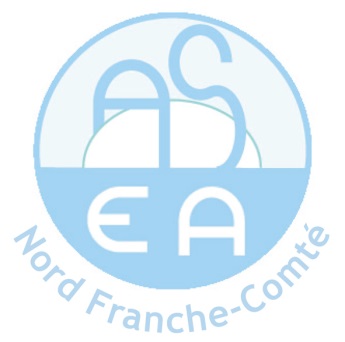 de l’Enfant à l’Adulte Nord Franche-ComtéRecrute pour son Antenne CMPP de L’Isle-sur-le-DoubsPsychomotricien – H/FCDI - Temps Partiel – 0.5 ETP (soit 17h30/semaine)Poste à pourvoir au 1er septembre 2021Intégration au 1er juillet possibleDescription succincte du poste et des missionsVous exercez au sein d’un CMPP (Centre Médico-psycho-pédagogique). Vous assurerez votre mission auprès d’enfants de 0 à 20 ans et de leur famille au sein d’une équipe pluridisciplinaire d’une trentaine de personnes sous la responsabilité des directions médicale et administrative du CMPP.Le temps de travail est dédié aux principales activités suivantes :Réalisation de bilans psychomoteurs et rééducations psychomotrices,Participation aux réunions cliniques (fin de bilan, en cours de traitement, …), Tenue et suivi des dossiers des enfants suivis : rédaction des comptes-rendus de bilans et de rééducations,Participation aux réunions institutionnelles.Cette liste n’est pas exhaustive. Il peut être demandé ponctuellement des tâches complémentaires en rapport avec votre mission, votre qualification, la vie institutionnelle….Profil demandéDiplôme d’Etat en PsychomotricitéDébutant accepté Une première expérience en CMPP serait un +.Lieu d’exécution habituel du contrat de travail CMPP - Antenne de L’Isle-sur-le-Doubs.La présence est obligatoire au CMPP de Montbéliard le jeudi matinRémunérationSelon grille  Convention Nationale du 15 mars 1966.Processus de recrutementRenseignements + Candidature + CV à adresser à :Mme Laurence CilichiniCMPP 13, rue Mozart – 25200 Montbéliardlaurence.cilichini@aseanfc.comDate limite de dépôt des candidatures15 juin 2021